ПРОТОКОЛ №2Заседания межведомственного Совета при главе города Урайпо противодействию коррупции «  24 »   июня    2015 г. 	Зал заседаний администрации города Урай (3-й этаж)в  14 часов 15 минут Председательствовал:  Забозлаев Алексей Геннадиевич, глава города УрайПрисутствовали:Приглашенные:Лысенко И.С., исполняющий обязанности директора МКУ «Управление градостроительства, землепользования и природопользования города Урай»;Бычкова О.Н., начальник пресс-службы администрации города Урай;Ковалева О.Д., начальник отдела содействия малому и среднему предпринимательству администрации города Урай;Гасникова Т.В., исполняющий обязанности начальника отдела дорожного хозяйства и транспорта администрации города Урай;Заварин А.П., ст. оперуполномоченный ГЭБ и ПК ОМВД России по городу Ураю;Григорчук  П.Г., врио начальника полиции ОМВД России по городу Ураю;Игнатьев С.Ю., зам. начальника полиции (по охране общественного порядка) ОМВД России по городу Ураю;Файзуллин Р.Т., оперуполномоченный 7 отделения в городе Югорске  службы по Ханты-Мансийскому автономному округу Югре РУ ФСБ РФ по Тюменской области.Повестка заседания:Осуществление деятельности органами местного самоуправления города Урай в сфере распоряжения земельными участками, в том числе при предоставлении земельных участков  в пользование и собственность.Докладчик:  Лысенко Ирина Сергеевна, исполняющий обязанности директора МКУ «Управление градостроительства, землепользования и природопользования города Урай».Обеспечение открытости и доступа граждан к информации о деятельности органов местного самоуправления по противодействию коррупции.Докладчик: Бычкова Ольга Николаевна, начальник пресс-службы администрации города Урай.Об использовании денежных средств, предоставляемых субъектам малого и среднего предпринимательства и сельскохозяйственным производителям.Докладчик: Ковалева Ольга Давыдовна, начальник отдела содействия малому и среднему предпринимательству администрации города Урай.Информация о деятельности должностных лиц администрации города Урай по составлению административных протоколов.Докладчик: Гасникова Татьяна Владимировна, исполняющий обязанности начальника отдела дорожного хозяйства и транспорта администрации города Урай.О взыскании задолженности по коммунальным услугам в пользу ОАО «Урайтеплоэнергия» через судебных приставов.Докладчик: Вяльцева Анастасия Анатольевна, исполняющий обязанности начальника отдела – старшего судебного пристава по городу Ураю управления Федеральной службы  судебных приставов.СЛУШАЛИ:Осуществление деятельности органами местного самоуправления города Урай в сфере распоряжения земельными участками, в том числе при предоставлении земельных участков  в пользование и собственность.ВЫСТУПИЛИ:  Лысенко И.С., Забозлаев А.Г.РЕШИЛИ:  Информацию принять к сведению.СЛУШАЛИ:Обеспечение открытости и доступа граждан к информации о деятельности органов местного самоуправления по противодействию коррупции.ВЫСТУПИЛИ:  Бычкова О.Н., Забозлаев А.Г., Хаматов Ф.М., Мовчан О.В., Гамузов В.В., Куликов В.П.РЕШИЛИ: Ежеквартально, до 15 числа, следующего за отчетным, проводить мониторинг  оказания бесплатной юридической помощи населению города.Результаты мониторинга  один раз в квартал размещать на сайте администрации города Урай и в средствах массовой информации.Ежеквартально размещать объявления в средствах массовой информации о «телефоне доверия».СЛУШАЛИ:3. Об использовании денежных средств, предоставляемых субъектам малого и среднего предпринимательства и сельскохозяйственным производителям.ВЫСТУПИЛИ:  Ковалева О.Д., Хаматов Ф.М., Куликов В.П., Забозлаев А.Г., Мовчан О.В., Вяльцева А.А.РЕШИЛИ:	Ковалевой О.Д., начальнику отдела содействия малому и среднему предпринимательству администрации города Урай:Организовать контроль за использованием денежных средств, предоставляемых субъектам малого и среднего предпринимательства и сельскохозяйственным производителям, в соответствии с муниципальной программой и государственной программой автономного округа.СЛУШАЛИ:4.  Информация о деятельности должностных лиц администрации города Урай по составлению административных протоколов.ВЫСТУПИЛИ: Гасникова Т.В., Хаматов Ф.М., Забозлаев А.Г., Мовчан О.В., Куликов В.П.РЕШИЛИ: 	Гасниковой Т.В., исполняющему обязанности начальника отдела дорожного хозяйства и транспорта администрации города Урай:Организовать взаимодействие с ОМВД России по городу Ураю по установлению фактов нарушения правил стоянки автомобилей, выгула собак.Информацию о выявленных нарушениях размещать в средствах массовой информации.До 1 августа 2015 года представить информацию о принятых мерах. СЛУШАЛИ:5.  О взыскании задолженности по коммунальным услугам в пользу ОАО «Урайтеплоэнергия» через судебных приставов.ВЫСТУПИЛИ: Вяльцева А.А., Куликов В.П., Хаматов Ф.М., Жевлаков В.А., Мовчан О.В., Гамузов В.В.РЕШИЛИ:Вяльцевой А.А., исполняющему обязанности начальника отдела – старшего судебного пристава по городу Ураю управления Федеральной службы  судебных приставов:Выйти с предложением в ОМВД России по городу Ураю: - О проведении проверок движения денежных средств на спец. счетах управляющих компаний и о погашении задолженности за коммунальные услуги;- Об осуществлении исполнительных действий в отношении должников.До 15 августа 2015 года представить  информацию о принятых мерах по взысканию долгов за коммунальные услуги.Глава города Урай 						А.Г. Забозлаев Исп. Агафонова Л.М., специалист-экспертслужбы специальных мероприятий, тел. 2-23-32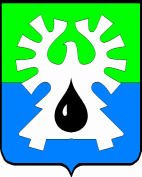 МУНИЦИПАЛЬНОЕ ОБРАЗОВАНИЕ ГОРОД УРАЙ			  Ханты-Мансийский автономный округ-ЮграГЛАВА  ГОРОДА  УРАЙ628285, микрорайон 2, дом 60,  г.Урай,                                                                 тел. 2-23-28,2-06-97 Ханты-Мансийский автономный округ-Югра,                                                   факс(34676) 2-23-44                                                          Тюменская область                                                                                                E-mail:adm@uray.ruот_______________  № ________					на № ______  от ______________			 								Начальнику пресс-службы							администрации города Урай							О.Н. БычковойВыписка  из протокола межведомственногоСовета при главе города Урай по противодействию коррупции от 24.06.2015 №2СЛУШАЛИ:Обеспечение открытости и доступа граждан к информации о деятельности органов местного самоуправления по противодействию коррупции.ВЫСТУПИЛИ:  Бычкова О.Н., Забозлаев А.Г., Хаматов Ф.М., Мовчан О.В., Гамузов В.В., Куликов В.П.РЕШИЛИ: Ежеквартально, до 15 числа, следующего за отчетным, проводить мониторинг  оказания бесплатной юридической помощи населению города.Результаты мониторинга  один раз в квартал размещать на сайте администрации города Урай и в средствах массовой информации.Ежеквартально размещать объявления в средствах массовой информации о «телефоне доверия».Глава города Урай 						А.Г. ЗабозлаевИсп. Агафонова Л.М., специалист-экспертслужбы специальных мероприятий, тел. 2-23-32МУНИЦИПАЛЬНОЕ ОБРАЗОВАНИЕ ГОРОД УРАЙ			  Ханты-Мансийский автономный округ-ЮграГЛАВА  ГОРОДА  УРАЙ628285, микрорайон 2, дом 60,  г.Урай,                                                                 тел. 2-23-28,2-06-97 Ханты-Мансийский автономный округ-Югра,                                                   факс(34676) 2-23-44                                                          Тюменская область                                                                                                E-mail:adm@uray.ruот_______________  № ________					на № ______  от ______________		 								Начальнику отдела содействия							малому и среднему предпринимательству 							администрации города Урай							О.Д. КовалевойВыписка  из протокола межведомственногоСовета при главе города Урай по противодействию коррупции от 24.06.2015 №2СЛУШАЛИ:3. Об использовании денежных средств, предоставляемых субъектам малого и среднего предпринимательства и сельскохозяйственным производителям.ВЫСТУПИЛИ:  Ковалева О.Д., Хаматов Ф.М., Куликов В.П., Забозлаев А.Г.,            Мовчан О.В., Вяльцева А.А.РЕШИЛИ:	Ковалевой О.Д., начальнику отдела содействия малому и среднему предпринимательству администрации города Урай:Организовать контроль за использованием денежных средств, предоставляемых субъектам малого и среднего предпринимательства и сельскохозяйственным производителям, в соответствии с муниципальной программой и государственной программой автономного округа.Глава города Урай 						А.Г. ЗабозлаевИсп. Агафонова Л.М., специалист-экспертслужбы специальных мероприятий, тел. 2-23-32МУНИЦИПАЛЬНОЕ ОБРАЗОВАНИЕ ГОРОД УРАЙ			  Ханты-Мансийский автономный округ-ЮграГЛАВА  ГОРОДА  УРАЙ628285, микрорайон 2, дом 60,  г.Урай,                                                                 тел. 2-23-28,2-06-97 Ханты-Мансийский автономный округ-Югра,                                                   факс(34676) 2-23-44                                                          Тюменская область                                                                                                E-mail:adm@uray.ruот_______________  № ________					на № ______  от ______________		 								Исполняющему обязанности								начальника отдела дорожного хозяйства 							и транспорта начальника 										администрации города Урай							Т.В. ГасниковойВыписка  из протокола межведомственногоСовета при главе города Урай по противодействию коррупции от 24.06.2015 №2СЛУШАЛИ:4.  Информация о деятельности должностных лиц администрации города Урай по составлению административных протоколов.ВЫСТУПИЛИ: Гасникова Т.В., Хаматов Ф.М., Забозлаев А.Г., Мовчан О.В.,           Куликов В.П.РЕШИЛИ: 	Гасниковой Т.В., исполняющему обязанности начальника отдела дорожного хозяйства и транспорта администрации города Урай:Организовать взаимодействие с ОМВД России по городу Ураю по установлению фактов нарушения правил стоянки автомобилей, выгула собак.Информацию о выявленных нарушениях размещать в средствах массовой информации.До 1 августа 2015 года представить информацию о принятых мерах. Глава города Урай 						А.Г. ЗабозлаевИсп. Агафонова Л.М., специалист-экспертслужбы специальных мероприятий, тел. 2-23-32МУНИЦИПАЛЬНОЕ ОБРАЗОВАНИЕ ГОРОД УРАЙ			  Ханты-Мансийский автономный округ-ЮграГЛАВА  ГОРОДА  УРАЙ628285, микрорайон 2, дом 60,  г.Урай,                                                                 тел. 2-23-28,2-06-97 Ханты-Мансийский автономный округ-Югра,                                                   факс(34676) 2-23-44                                                          Тюменская область                                                                                                E-mail:adm@uray.ruот_______________  № ________					на № ______  от _______________			 								Исполняющему обязанности								начальника отдела – старшего судебного 							пристава по городу Ураю управления 								Федеральной службы судебных приставов							А.А. ВяльцевойВыписка  из протокола межведомственногоСовета при главе города Урай по противодействию коррупции от 24.06.2015 №2СЛУШАЛИ:5.  О взыскании задолженности по коммунальным услугам в пользу ОАО «Урайтеплоэнергия» через судебных приставов.ВЫСТУПИЛИ: Вяльцева А.А., Куликов В.П., Хаматов Ф.М., Жевлаков В.А.,           Мовчан О.В., Гамузов В.В.РЕШИЛИ:Вяльцевой А.А., исполняющему обязанности начальника отдела – старшего судебного пристава по городу Ураю управления Федеральной службы  судебных приставов:Выйти с предложением в ОМВД России по городу Ураю: - О проведении проверок движения денежных средств на спец. счетах управляющих компаний и о погашении задолженности за коммунальные услуги;- Об осуществлении исполнительных действий в отношении должников.До 15 августа 2015 года представить  информацию о принятых мерах по взысканию долгов за коммунальные услуги.Глава города Урай 						А.Г. ЗабозлаевИсп. Агафонова Л.М., специалист-экспертслужбы специальных мероприятий, тел. 2-23-32КуликовВячеслав Петровичглава администрации города Урай,  заместитель председателя  межведомственного СоветаАгафонова Людмила Михайловнаспециалист-эксперт службы специальных мероприятий администрации города Урай, секретарь межведомственного Совета Члены межведомственного Совета:Члены межведомственного Совета:Гамузов Виктор Владимировичзаместитель главы администрации города УрайМовчан Ольга Владимировнаначальник правового управления администрации города Урай ХаматовФанис Минхаеровичначальник Отдела Министерства внутренних дел  Российской Федерации по городу Ураю Вяльцева Анастасия АнатольевнаИсполняющий обязанности начальника отдела – старшего судебного пристава по городу Ураю управления Федеральной службы  судебных приставов Ярославцева Ольга ИвановнаПредседатель Совета предпринимателей города Урай